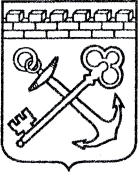 АДМИНИСТРАЦИЯ ЛЕНИНГРАДСКОЙ ОБЛАСТИКОМИТЕТ ПО СОХРАНЕНИЮ КУЛЬТУРНОГО НАСЛЕДИЯ ЛЕНИНГРАДСКОЙ ОБЛАСТИПРИКАЗ«___»____________2021 года                                                 №____________________										        г. Санкт-ПетербургОб установлении предмета охраны объекта культурного наследия регионального значения «Братское кладбище советских воинов, погибших                      в 1941-44 гг., среди них – Герои Советского Союза: Шишкань Илья Минович (1918-1943), Пляшечник Яков Иванович (1907-1944)», адрес (местонахождение): Ленинградская область, Всеволожский район, Всеволожское городское поселение, г. Всеволожск, Шоссе Дорога Жизни, уч. 10 ДВ соответствии со статьями 9.2, 20, 33 Федерального закона от 25 июня 2002 года № 73-ФЗ «Об объектах культурного наследия (памятниках истории и культуры) народов Российской Федерации», статьей 4 областного закона Ленинградской области от 25 декабря 2015 года № 140-оз «О государственной охране, сохранении, использовании и популяризации объектов культурного наследия (памятников истории и культуры) народов Российской Федерации, расположенных на территории Ленинградской области», п. 2.1.1. Положения о комитете по сохранению культурного наследия Ленинградской области, утвержденного постановлением Правительства Ленинградской области от 24 декабря 2020 года № 850, приказываю:1. Установить предмет охраны объекта культурного наследия регионального значения «Братское кладбище советских воинов, погибших в 1941-44 гг., среди них – Герои Советского Союза: Шишкань Илья Минович (1918-1943), Пляшечник Яков Иванович (1907-1944)», адрес (местонахождение): Ленинградская область, Всеволожский район, Всеволожское городское поселение, г. Всеволожск, шоссе Дорога Жизни, уч. 10 Д, согласно приложению к настоящему приказу.2. Комитету по сохранению культурного наследия Ленинградской области обеспечить:- внесение соответствующих сведений в Единый государственный реестр объектов культурного наследия (памятников истории и культуры) народов Российской Федерации;- размещение настоящего приказа на сайте комитета по сохранению культурного наследия Ленинградской области в информационно-телекоммуникационной сети «Интернет».3. Настоящий приказ вступает в силу со дня его официального опубликования.Контроль за исполнением настоящего приказа оставляю за собой. Заместитель Председателя Правительства Ленинградской области – председатель комитета по сохранению культурного наследия		                                               В.О. ЦойПредмет охраны объекта культурного наследия регионального значения «Братское кладбище советских воинов, погибших в 1941-44 гг., среди них – Герои Советского Союза: Шишкань Илья Минович (1918-1943), Пляшечник Яков Иванович (1907-1944)», адрес (местонахождение): Ленинградская область, Всеволожский район, Всеволожское городское поселение, г. Всеволожск, Шоссе Дорога Жизни, уч. 10Приложение к приказу комитета по сохранению культурного наследия Ленинградской областиот «___»________2021 г. №__________№ п.п.Видовая принадлежность предмета охраныПредмет охраныФотографии1.Объемно- пространственное решение:Историческое пространственное и архитектурно-композиционное решения территории памятника.Рядовое размещение гранитных стел с именами погибших, симметричное относительно центральной стены с памятной надписью.Рядовое размещение одиночных могил (регулярный характер, межрядовый интервал).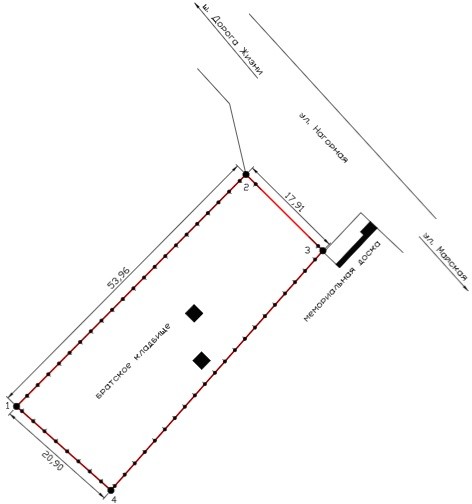 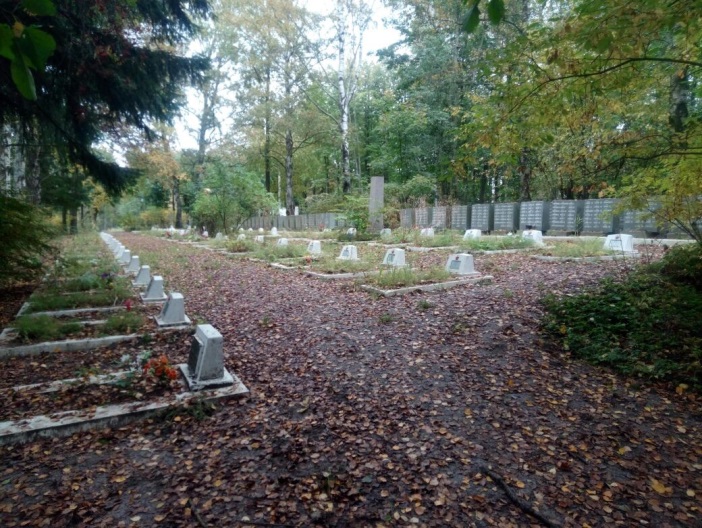 2. Конструкции памятникаСтена с памятной надписью и художественно- архитектурным элементом: бетон окрашенный;  Бюст Героя Советского Союза Шишканя И.М на пьедестале: бюст - бетон окрашенный; пьедестал: гранит полированный;Основание: бетон окрашенный; Обрамление надгробий: бетон окрашенный;Мемориальные плиты с фамилиями погребенных воинов: гранит полированный;Обрамление одиночных могил с металлическими табличками: бетон окрашенный;Таблички на мемориальных плитах с фамилиями погребенных воинов: металл.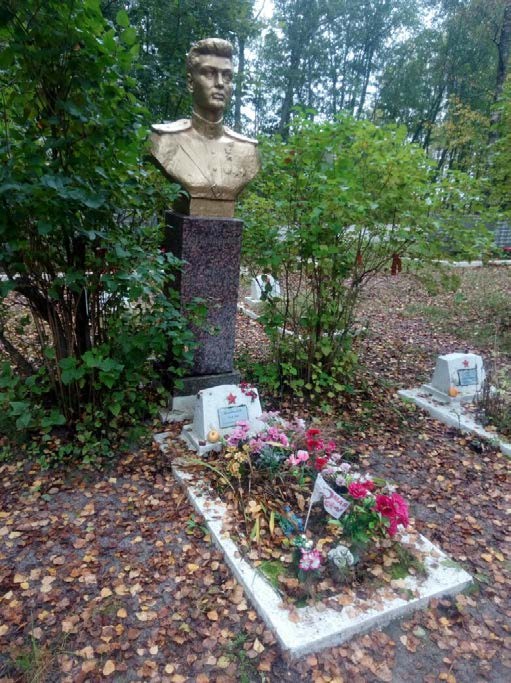 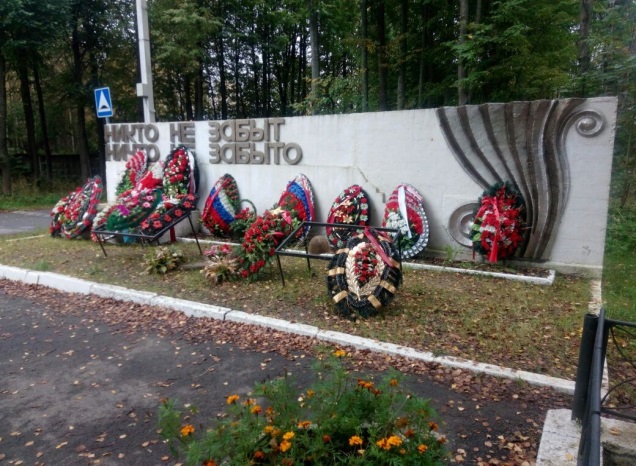 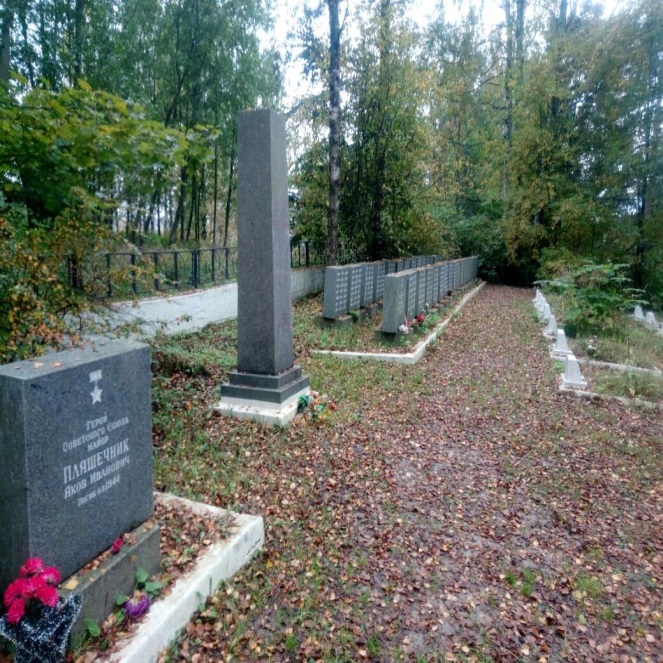 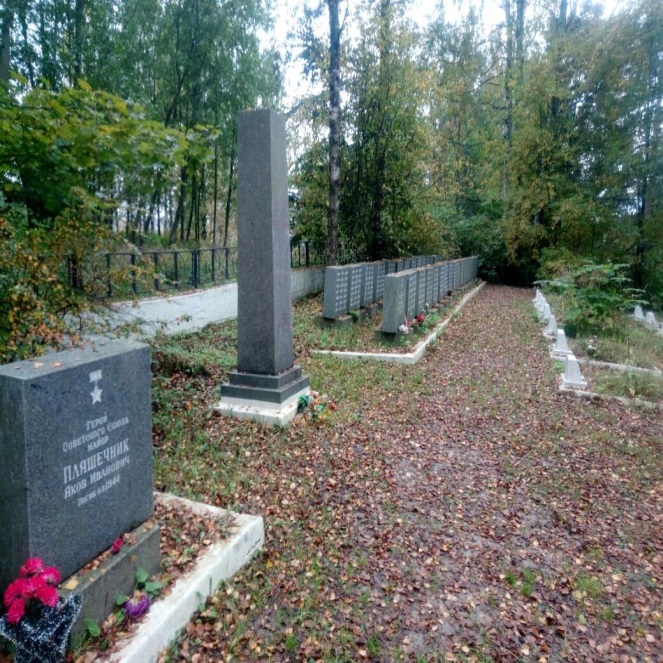 3. Архитектурное решениеИсторическая форма, конфигурация в плане, местоположение. Материалы отдельных элементов мемориального комплекса.Декоративное оформление стены с памятной надписью: «НИКТО НЕ ЗАБЫТ И НИЧТО НЕ ЗАБЫТО»Бюст Героя Советского Союза Шишканя И.М.Памятные плиты и таблички с фамилиями погребенных воинов.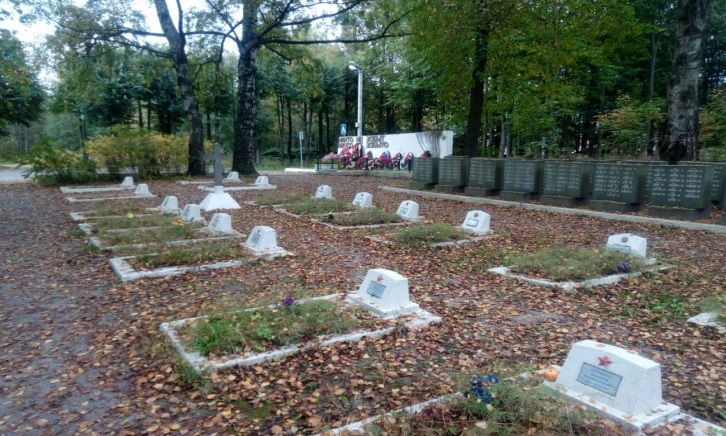 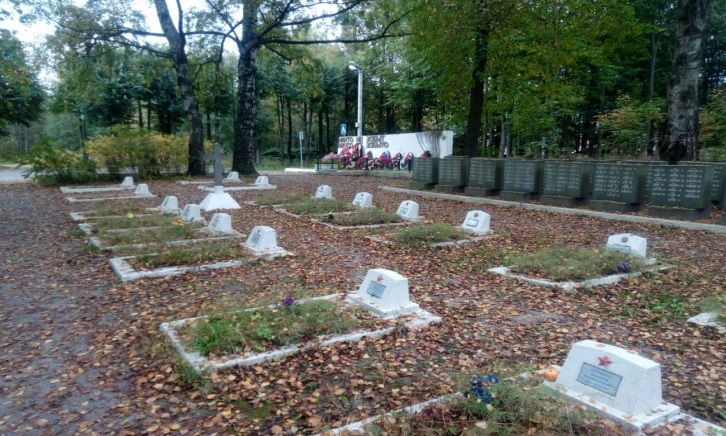 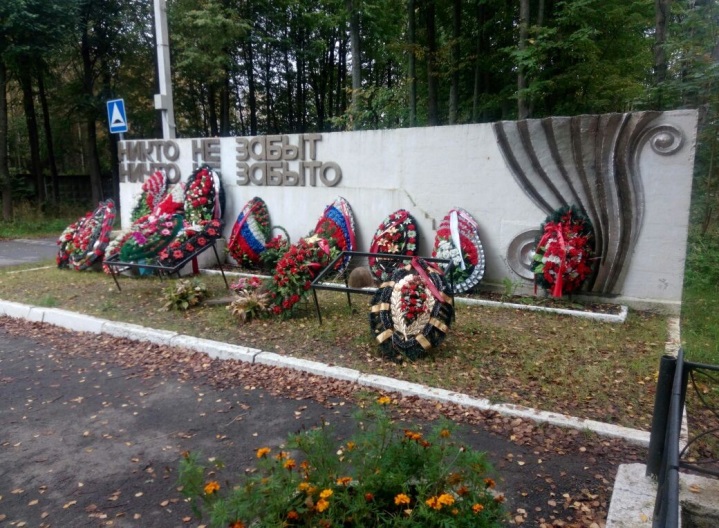 